UMW/AZ/PN-121/18		                                                   Wrocław, 08.11.2018 r.SPECYFIKACJA ISTOTNYCH WARUNKÓW ZAMÓWIENIANr UMW / AZ / PN - 121 / 18    NAZWA POSTĘPOWANIA  Dostawa urządzeń laboratoryjnych na potrzeby jednostek organizacyjnych Uniwersytetu Medycznego we Wrocławiu.Przedmiot zamówienia podzielono na 4 (cztery) części osobno oceniane:Część A – Dostawa inkubatora z atmosferą CO2 oraz pełną szybą wewnętrzną  do hodowli komórkowych na potrzeby Zakładu Histologii i Embriologii Katedry Morfologii i Embriologii Człowieka Uniwersytetu Medycznego we WrocławiuCzęść B – Dostawa inkubatora CO2 do hodowli komórkowej na potrzeby Samodzielnej Pracowni Badań Układu Krążeniu w Katedrze Chorób Serca Uniwersytetu Medycznego we WrocławiuCzęść C – Dostawa zamrażarki do przechowywania materiału biologicznego na potrzeby Kliniki Chorób Serca w Katedrze Chorób Serca Uniwersytetu Medycznego we WrocławiuCzęść D – Dostawa wirówki laboratoryjnej z wyposażeniem na potrzeby Katedry i Zakładu Patologii Jamy Ustnej Uniwersytetu Medycznego we WrocławiuTRYB POSTĘPOWANIAPrzetarg nieograniczony o wartości szacunkowej nieprzekraczającej 221 tys. EURO(art. 10 ust. 1 oraz art. 39 – 46 Prawa zamówień publicznych)  MIEJSCE I TERMIN SKŁADANIA I OTWARCIA OFERTTermin składania ofert – do dnia 16.11.2018 r. do godz. 10:00Termin otwarcia ofert – dnia 16.11.2018 r. o godz. 11:00Miejsce składania ofert: Zespół ds. Zamówień Publicznych UMW,ul. Marcinkowskiego 2-6; 50-368 Wrocław, pokój 3A 112.1Miejsce otwarcia ofert:Zespół ds. Zamówień Publicznych UMW,ul. Marcinkowskiego 2-6; 50-368 Wrocław, pokój 3A 108.1             Z upoważnienia RektoraKanclerz UMWMgr Iwona Janus Nazwa (firma) oraz adres Zamawiającego.Uniwersytet Medyczny im. Piastów Śląskich we Wrocławiu Wybrzeże L. Pasteura 150-367 Wrocławwww.umed.wroc.plTryb udzielenia zamówienia.Postępowanie prowadzone jest zgodnie z przepisami ustawy z dnia 29 stycznia 2004 roku – Prawo zamówień publicznych (tekst jedn. – Dz. U. z 2018 r., poz. 1986), zwanej dalej „Pzp”. Postępowanie prowadzone jest w trybie przetargu nieograniczonego (podst. prawna: art. 10 ust. 1 oraz art. 39-46 Pzp).Do czynności podejmowanych przez Zamawiającego i Wykonawców stosować się będzie przepisy ustawy z dnia 23 kwietnia 1964 r. – Kodeks cywilny (tekst jedn. – Dz. U. z 2018 r., poz. 1025 z późn. zm.), jeżeli przepisy Pzp nie stanowią inaczej.Opis przedmiotu zamówienia.Przedmiotem zamówienia jest: Dostawa urządzeń laboratoryjnych na potrzeby jednostek organizacyjnych Uniwersytetu Medycznego we Wrocławiu z podziałem na 4 (cztery) części osobno oceniane:Część A – Dostawa inkubatora z atmosferą CO2 oraz pełną szybą wewnętrzną  do hodowli komórkowych na potrzeby Zakładu Histologii i Embriologii Katedry Morfologii i Embriologii Człowieka Uniwersytetu Medycznego we WrocławiuKod CPV:38500000-0 Aparatura kontrolna i badawczaCzęść B – Dostawa inkubatora CO2 do hodowli komórkowej na potrzeby Samodzielnej Pracowni Badań Układu Krążeniu w Katedrze Chorób Serca Uniwersytetu Medycznego we WrocławiuKod CPV:38500000-0 Aparatura kontrolna i badawczaCzęść C – Dostawa zamrażarki do przechowywania materiału biologicznego na potrzeby Kliniki Chorób Serca w Katedrze Chorób Serca Uniwersytetu Medycznego we WrocławiuKod CPV:39711120-6 ZamrażarkiCzęść D – Dostawa wirówki laboratoryjnej z wyposażeniem na potrzeby Katedry i Zakładu Patologii Jamy Ustnej Uniwersytetu Medycznego we WrocławiuKod CPV:42931100-2 Wirówki laboratoryjne i akcesoriaPrzedmiot zamówienia został szczegółowo opisany w Arkuszu informacji technicznej, stanowiącym Załącznik nr 2 (A–D) do Siwz.Miejsce dostawy:Zamawiający wymaga, by oferowane urządzenia wchodzące w skład przedmiotu zamówienia były dopuszczone do obrotu na terytorium Polski oraz by odpowiadały opisowi zawartemu w Załączniku nr 2 (A–D) do Siwz. Zamówienia, o których mowa w art. 67 ust. 1 pkt 7 Pzp.Zamawiający nie przewiduje możliwości udzielania zamówień, o których mowa w art. 67 ust. 1 pkt 7 Pzp.Zamawiający nie zastrzega obowiązku osobistego wykonania przez Wykonawcę prac związanych z rozmieszczeniem i instalacją przedmiotu dostawy.Informacja o umowie ramowejZamawiający nie przewiduje zawarcia umowy ramowej. Udział podwykonawcówWykonawca może powierzyć wykonanie części zamówienia podwykonawcy.Zamawiający żąda wskazania przez Wykonawcę części zamówienia, których wykonanie zamierza powierzyć podwykonawcom, i podania przez Wykonawcę firm podwykonawców.Jeżeli Zamawiający stwierdzi, że wobec danego podwykonawcy zachodzą podstawy wykluczenia, Wykonawca obowiązany jest zastąpić tego podwykonawcę lub zrezygnować z powierzenia wykonania części zamówienia podwykonawcy.Postanowienie ppkt. 3 stosuje się wobec dalszych podwykonawców.Powierzenie wykonania części zamówienia podwykonawcom nie zwalnia Wykonawcy z odpowiedzialności za należyte wykonanie tego zamówienia.Zgodnie z art. 13 ust. 1 i 2 rozporządzenia Parlamentu Europejskiego i Rady (UE) 2016/679 z dnia 27 kwietnia 2016 r. w sprawie ochrony osób fizycznych w związku z przetwarzaniem danych osobowych i w sprawie swobodnego przepływu takich danych oraz uchylenia dyrektywy 95/46/WE (ogólne rozporządzenie o ochronie danych, Dz. Urz. UE L 119 z 04.05.2016, str. 1), dalej „RODO”, Zamawiający informuje, że: administratorem danych osobowych Wykonawców i osób uczestniczących w przedmiotowym postępowaniu jest Zamawiający;Zamawiający wyznaczył Inspektora Ochrony Danych, z którym można się kontaktować w sprawach dotyczących przetwarzania danych osobowych pod adresem e-mail: iod@umed.wroc.pl;Dane osobowe Wykonawców i osób uczestniczących w przedmiotowym postępowaniu przetwarzane będą na podstawie art. 6 ust. 1 lit. c RODO w celu związanym z przedmiotowym postępowaniem o udzielenie zamówienia publicznego;Odbiorcami danych osobowych Wykonawców i osób uczestniczących w przedmiotowym postępowaniu będą osoby lub podmioty, którym udostępniona zostanie dokumentacja postępowania w oparciu o art. 8 oraz art. 96 ust. 3 Pzp;  dane osobowe osób uczestniczących w przedmiotowym postępowaniu będą przechowywane, zgodnie z art. 97 ust. 1 Pzp, przez okres 4 lat od dnia zakończenia postępowania o udzielenie zamówienia, a jeżeli czas trwania umowy przekracza 4 lata, okres przechowywania obejmuje cały czas trwania umowy;obowiązek podania przez Wykonawcę danych osobowych bezpośrednio jego dotyczących oraz danych osób uczestniczących w postępowaniu jest wymogiem ustawowym określonym w przepisach Pzp, związanym z udziałem w postępowaniu o udzielenie zamówienia publicznego; konsekwencje niepodania określonych danych wynikają z Pzp;  w odniesieniu do danych osobowych osób uczestniczących w przedmiotowym postępowaniu decyzje nie będą podejmowane w sposób zautomatyzowany, stosowanie do art. 22 RODO;osoby uczestniczące w przedmiotowym postępowaniu posiadają:na podstawie art. 15 RODO prawo dostępu do danych osobowych bezpośrednio ich dotyczących;na podstawie art. 16 RODO prawo do sprostowania przez Wykonawcę uczestniczącego w przedmiotowym postępowaniu danych osobowych (skorzystanie z prawa do sprostowania nie może skutkować zmianą wyniku postępowania o udzielenie zamówienia publicznego ani zmianą postanowień umowy w zakresie niezgodnym z Pzp oraz nie może naruszać integralności protokołu oraz jego załączników);na podstawie art. 18 RODO prawo żądania od administratora ograniczenia przetwarzania danych osobowych z zastrzeżeniem przypadków, o których mowa w art. 18 ust. 2 RODO (prawo do ograniczenia przetwarzania nie ma zastosowania w odniesieniu do przechowywania, w celu zapewnienia korzystania ze środków ochrony prawnej lub w celu ochrony praw innej osoby fizycznej lub prawnej, lub z uwagi na ważne względy interesu publicznego Unii Europejskiej lub państwa członkowskiego);  prawo do wniesienia skargi do Prezesa Urzędu Ochrony Danych Osobowych, gdy uzna, że przetwarzanie danych osobowych dotyczących wykonawców i uczestników przedmiotowego zamówienia narusza przepisy RODO;nie przysługuje Wykonawcy i osobom uczestniczącym w przedmiotowym postępowaniu:w związku z art. 17 ust. 3 lit. b, d lub e RODO prawo do usunięcia danych osobowych;prawo do przenoszenia danych osobowych, o którym mowa w art. 20 RODO;na podstawie art. 21 RODO prawo sprzeciwu, wobec przetwarzania danych osobowych, gdyż podstawą prawną przetwarzania danych osobowych Wykonawców i osób uczestniczących w przedmiotowym postępowaniu jest art. 6 ust. 1 lit. c RODO. Termin realizacji przedmiotu zamówienia.Zamawiający ustalił maksymalny termin realizacji przedmiotu zamówienia:– max. 4 tygodni od daty podpisania umowy (część A) (termin realizacji przedmiotu zamówienia stanowi kryterium oceny ofert),– max. 4 tygodnie od daty podpisania umowy (część B),– max. 2 tygodnie od daty podpisania umowy (część C) (termin realizacji przedmiotu zamówienia stanowi kryterium oceny ofert),– max. 10 dni roboczych od daty podpisania umowy (część D).Warunki udziału w postępowaniu. O udzielenie zamówienia mogą się ubiegać Wykonawcy, którzy nie podlegają wykluczeniu.Zamawiający nie stawia warunków udziału w postępowaniu.W wypadku Wykonawców wspólnie ubiegających się o udzielenie zamówienia, warunek, o którym mowa w pkt. 1, jest spełniony, gdy żaden z podmiotów składających wspólną ofertę nie podlega wykluczeniu.Zgodnie z treścią art. 24aa Pzp, Zamawiający najpierw dokona oceny ofert, a następnie zbada, czy Wykonawca, którego oferta została oceniona jako najkorzystniejsza, nie podlega wykluczeniu. Podstawy wykluczenia, o których mowa w art. 24 ust. 5 Pzp. Zamawiający nie przewiduje wykluczenia Wykonawcy na podstawie przesłanek, o których mowa w art. 24 ust. 5 Pzp.Wykaz oświadczeń lub dokumentów, potwierdzających brak podstaw wykluczenia.Do oferty każdy Wykonawca musi dołączyć aktualne na dzień składania ofert oświadczenie w zakresie niepodlegania wykluczeniu. Informacje zawarte w oświadczeniu będą stanowić wstępne potwierdzenie, że Wykonawca nie podlega wykluczeniu. W wypadku wspólnego ubiegania się o zamówienie przez Wykonawców, oświadczenie składa każdy z Wykonawców wspólnie ubiegających się o zamówienie. Dokumenty te potwierdzają brak podstaw wykluczenia w zakresie, w którym każdy z Wykonawców wykazuje brak podstaw wykluczenia.Wykonawca, który zamierza powierzyć wykonanie części zamówienia podwykonawcom, w celu wykazania braku istnienia wobec nich podstaw wykluczenia z udziału w postępowaniu zamieszcza informacje o podwykonawcach w oświadczeniu, o których mowa w pkt. 1.Wykonawca, który powołuje się na zasoby innych podmiotów, w celu wykazania braku istnienia wobec nich podstaw wykluczenia, zamieszcza informacje o tych podmiotach w oświadczeniu, o którym mowa w pkt. 1.Zamawiający przed udzieleniem zamówienia, nie wezwie Wykonawcy, którego oferta została najwyżej oceniona, do złożenia w wyznaczonym, nie krótszym niż 5 dni, terminie aktualnych na dzień złożenia oświadczeń lub dokumentów, potwierdzających okoliczności, o których mowa w Rozdziale V pkt. 1 Siwz.Wykonawca w terminie 3 dni od dnia zamieszczenia na stronie internetowej informacji, o której mowa w art. 86 ust. 5 Pzp, przekaże Zamawiającemu oświadczenie o przynależności lub braku przynależności do tej samej grupy kapitałowej, o której mowa w art. 24 ust. 1 pkt 23 Pzp. Wraz ze złożeniem oświadczenia, Wykonawca może przedstawić dowody, że powiązania z innym Wykonawcą nie prowadzą do zakłócenia konkurencji w postępowaniu o udzielenie zamówienia. Wzór Oświadczenia stanowi Załącznik nr 4 do Siwz.W zakresie nieuregulowanym w Siwz, zastosowanie mają przepisy rozporządzenia Ministra Rozwoju z dnia 26. 07. 2016 r. w sprawie rodzajów dokumentów, jakich może żądać zamawiający od wykonawcy w postępowaniu o udzielenie zamówienia (Dz. U. z 2016 r., poz. 1126).Jeżeli Wykonawca nie złoży oświadczenia, o którym mowa w pkt. 1, lub innych dokumentów niezbędnych do przeprowadzenia postępowania, oświadczenia lub dokumenty są niekompletne, zawierają błędy lub budzą wskazane przez Zamawiającego wątpliwości, Zamawiający wezwie do ich złożenia, uzupełnienia lub poprawienia lub do udzielania wyjaśnień w terminie przez siebie wskazanym, chyba że mimo ich złożenia, uzupełnienia lub poprawienia lub udzielenia wyjaśnień oferta Wykonawcy podlega odrzuceniu albo konieczne byłoby unieważnienie postępowania.Informacje o sposobie porozumiewania się Zamawiającego z Wykonawcami oraz przekazywania oświadczeń lub dokumentów, a także wskazanie osób uprawnionych do porozumiewania się z Wykonawcami.Ze strony Zamawiającego pracownikiem upoważnionym do porozumiewania się z Wykonawcami w sprawach zamówienia jest: Olga Bąk – Zespół ds. Zamówień Publicznych UMW -faks 71 / 784-00-45; e-mail: olga.bak@umed.wroc.plWykonawca i Zamawiający będą obowiązani przekazywać oświadczenia, wnioski, zawiadomienia oraz informacje drogą elektroniczną lub faksem, a każda ze stron na żądanie drugiej niezwłocznie potwierdzi fakt ich otrzymania. W każdym wypadku dopuszczalna też będzie forma pisemna porozumiewania się stron postępowania. Forma pisemna będzie obligatoryjna dla oferty (również jej zmiany i wycofania), umowy oraz oświadczeń i dokumentów, wymienionych w Rozdziale VII Siwz (również w wypadku ich złożenia w wyniku wezwania, o którym mowa w Rozdziale VII pkt. 8 Siwz).Wykonawca może zwrócić się do Zamawiającego o wyjaśnienie treści Siwz. Zamawiający niezwłocznie udzieli wyjaśnień, jednak nie później niż na 2 dni przed upływem terminu składania ofert, pod warunkiem, że wniosek o wyjaśnienie treści Siwz wpłynął do Zamawiającego nie później niż do końca dnia, w którym upływa połowa wyznaczonego terminu składania ofert.Jeżeli wniosek o wyjaśnienie treści Siwz wpłynął po upływie terminu składania wniosku, o którym mowa w pkt. 3, lub dotyczy udzielonych wyjaśnień, Zamawiający może udzielić wyjaśnień albo pozostawić wniosek bez rozpoznania. Przedłużenie terminu składania ofert nie wpływa na bieg terminu składania wniosku, o którym mowa w pkt. 3.Pytanie powinno być opatrzone nazwą składającego je Wykonawcy. Treść zapytań wraz z wyjaśnieniami Zamawiający zamieści na stronie internetowej www.umed.wroc.pl, w rubryce dotyczącej niniejszego postępowania, bez ujawniania źródła zapytania. Wykonawcy proszeni są, o ile to możliwe, o przekazanie treści zapytań również drogą elektroniczną, w formacie edytowalnym („.doc”, „.docx”, itp.).Zamawiający nie będzie zwoływać zebrania wszystkich Wykonawców, o którym mowa w art. 38 ust. 3 Pzp, w celu wyjaśnienia wątpliwości dotyczących treści Siwz.Jeżeli Zamawiający wprowadzi przed terminem składania ofert jakiekolwiek zmiany w treści Siwz, zostaną one zamieszczone na stronie internetowej www.umed.wroc.pl, w rubryce przeznaczonej dla niniejszego postępowania.Wymagania dotyczące wadium. Zamawiający nie żąda wniesienia wadium.Termin związania ofertą.Wykonawca pozostaje związany złożoną ofertą przez okres 30 dni.Bieg terminu związania ofertą rozpoczyna się wraz z upływem terminu składania ofert.Opis sposobu przygotowywania ofert.Zamawiający dopuszcza składanie ofert częściowych. Wykonawca może złożyć oferty częściowe na jedną lub więcej części zamówienia.Nie dopuszcza się składania ofert wariantowych.Wykonawca ponosi wszelkie koszty związane z przygotowaniem i złożeniem oferty. Oferta powinna zawierać: Formularz(e) ofertowy(e) (wzór – załącznik nr 1 (A-D) do Siwz), – dla części, na którą(e)  Wykonawca składa ofertę – wypełniony(e) przez Wykonawcę, Arkusz informacji technicznej (wzór – Załącznik nr 2 (A-D) do Siwz), dla części, na którą(e)  Wykonawca składa ofertę – wypełniony(e) przez Wykonawcę, Oświadczenia wymienione w Rozdziale VII pkt. 1-4 niniejszej Siwz,Pełnomocnictwa osób podpisujących ofertę do podejmowania zobowiązań w imieniu Wykonawcy – jeżeli dotyczy. Pełnomocnictwa winny być przedłożone w formie oryginału lub kopii poświadczonej notarialnie.Załączniki do Siwz są wzorami. Zamawiający zaleca ich użycie w składanej ofercie. Dopuszcza się zamieszczenie w ofercie załączników opracowanych przez Wykonawcę, pod warunkiem jednak, że ich treść będzie odpowiadała treści formularzy załączonych do Siwz.  Oferta, aby była ważna, musi być podpisana przez Wykonawcę, przedstawicieli Wykonawcy wymienionych w aktualnych dokumentach rejestrowych firmy lub osoby po stronie Wykonawcy upoważnione do zaciągania zobowiązań w jego imieniu. Formalne upoważnienie powinno być wówczas dołączone do oferty. Zaleca się, by podpisy wyżej określonych osób złożone były na formularzu oferty, arkuszu informacji technicznej oraz na wszystkich załączonych dokumentach. Wszystkie strony, na których zostaną dokonane poprawki lub korekty błędów, powinny być parafowane przy miejscu naniesienia tych poprawek (korekt) przez osoby podpisujące ofertę. Oferta powinna być sporządzona w języku polskim.Oferta powinna być jednoznaczna, tzn. sporządzona bez dopisków, opcji i wariantów oraz spięta w sposób trwały. W celu usprawnienia pracy komisji przetargowej Wykonawcy proszeni są o ponumerowanie kolejno stron. Nie ujawnia się informacji stanowiących tajemnicę przedsiębiorstwa w rozumieniu przepisów o zwalczaniu nieuczciwej konkurencji, jeżeli Wykonawca, nie później niż w terminie składania ofert, zastrzegł, że nie mogą być one udostępniane oraz wykazał, iż zastrzeżone informacje stanowią tajemnicę przedsiębiorstwa. Wykonawca nie może zastrzec informacji podawanych podczas otwarcia ofert, o których mowa w art. 86 ust. 4 Pzp. Dokumenty zawierające zastrzeżone informacje należy spiąć oddzielnie z zaznaczeniem: „Dokumenty objęte tajemnicą przedsiębiorstwa” – w przeciwnym wypadku cała oferta traktowana będzie jako jawna.Oferty należy składać w nieprzejrzystych, zamkniętych kopertach lub opakowaniach. Koperta powinna być opieczętowana pieczęcią firmową, zawierać nazwę i adres Wykonawcy oraz nazwę i adres Zamawiającego, tj.: Uniwersytet Medyczny we WrocławiuZespół ds. Zamówień Publicznychul. Marcinkowskiego 2-6, 50-368 WrocławPonadto koperta powinna być opatrzona napisem: „Oferta do postępowania UMW / AZ / PN - 121 / 18 Dostawa urządzeń laboratoryjnych na potrzeby jednostek organizacyjnych Uniwersytetu Medycznego we Wrocławiu.Część …… - …………” (wpisać nazwę części).Koperta, w której składana jest oferta, powinna być opisana:Nie otwierać przed …………………………………… (data i godzina otwarcia ofert).Wykonawca może zmienić lub wycofać złożoną przez siebie ofertę, pod warunkiem, że Zamawiający otrzyma pisemne powiadomienie o wprowadzeniu zmian lub wycofaniu oferty jeszcze przed terminem składania ofert, określonym w niniejszej Siwz. Wykonawca nie może wycofać oferty i wprowadzić zmian w ofercie po upływie terminu składania ofert. Miejsce oraz termin składania i otwarcia ofert.Miejsce oraz termin składania ofert.Oferty należy składać do dnia 16.11.2018 r. do godz. 10:00 w Zespole ds. Zamówień Publicznych UMW, 50-368 Wrocław, ul. Marcinkowskiego 2-6, pokój 3A 112.1 (III piętro).Miejsce oraz termin otwarcia ofert.Otwarcie ofert nastąpi w dniu 16.11.2018 r. o godz. 11:00 w Zespole ds. Zamówień Publicznych UMW, 50-368 Wrocław, ul. Marcinkowskiego 2-6, w pokoju nr 3A 108.1 (III piętro).Opis sposobu obliczenia ceny.Ceną ofertową danej części zamówienia (A – D) jest cena podana w Formularzu ofertowym (wzór - zał. nr 1 do Siwz), właściwym dla tej części.Cena ofertowa musi uwzględniać wszystkie wymagania niniejszej Siwz oraz obejmować wszelkie koszty realizacji przedmiotu zamówienia, jakie poniesie Wykonawca.Ceny muszą być wyrażone z dokładnością do dwóch miejsc po przecinku.Jeżeli w postępowaniu złożona będzie oferta, której wybór prowadziłby do powstania u Zamawiającego obowiązku podatkowego zgodnie z przepisami o podatku od towarów i usług, Zamawiający w celu oceny takiej oferty doliczy do przedstawionej w niej ceny podatek od towarów i usług, który miałby obowiązek rozliczyć zgodnie z tymi przepisami. Wykonawca, składając ofertę, informuje Zamawiającego, czy wybór oferty będzie prowadzić do powstania u Zamawiającego obowiązku podatkowego, wskazując nazwę (rodzaj) towaru lub usługi, których dostawa lub świadczenie będzie prowadzić do jego powstania, oraz wskazując ich wartość bez kwoty podatku. Opis kryteriów, którymi Zamawiający będzie się kierował przy wyborze oferty  wraz z podaniem wag tych kryteriów.Przy wyborze najkorzystniejszej oferty, Zamawiający zastosuje następujące kryteria oceny ofert:dla części ACenę realizacji przedmiotu zamówienia – 60 %,Termin gwarancji przedmiotu zamówienia - 20 %,Termin dostawy przedmiotu zamówienia - 20 %,dla części BCenę realizacji przedmiotu zamówienia – 60 %,Termin gwarancji przedmiotu zamówienia – 20 %.Termin wykonania naprawy - 20 %,dla części CCenę realizacji przedmiotu zamówienia – 60 %,Termin dostawy przedmiotu zamówienia - 40 %,dla części DCenę realizacji przedmiotu zamówienia – 60 %,Termin gwarancji przedmiotu zamówienia – 20 %.Parametry techniczne - 20 %,Do porównania ofert będą brane pod uwagę:- dla części A: cena brutto realizacji przedmiotu zamówienia, termin gwarancji, termin dostawy, podane w Formularzu ofertowym (wzór – zał. nr 1 do Siwz Część A);- dla części B: cena brutto realizacji przedmiotu zamówienia, termin gwarancji oraz termin wykonania naprawy, podane w Formularzu ofertowym (wzór – zał. nr 1 do Siwz część B);- dla części C: cena brutto realizacji przedmiotu zamówienia, termin gwarancji oraz termin dostawy, podane w Formularzu ofertowym (wzór – zał. nr 1 do Siwz część C);- dla części D: cena brutto realizacji przedmiotu zamówienia, termin gwarancji, podane w Formularzu ofertowym (wzór – zał. nr 1 do Siwz część D) oraz parametry techniczne podlegające ocenie podane w Arkuszu Informacji Technicznej (wzór – zał. nr 2 do Siwz część D). Ocena ofert odbywać się będzie w sposób opisany w poniższej tabeli:Dla części ADla części BDla części CDla części DOcena punktowa dotyczyć będzie wyłącznie ofert uznanych za ważne i niepodlegających odrzuceniu.Punkty przyznane za poszczególne kryteria liczone będą z dokładnością do dwóch miejsc po przecinku.Zamawiający wybierze jako najkorzystniejszą, ofertę, która uzyska najwyższą ilość punktów.Informacje dotyczące walut obcych, w jakich mogą być prowadzone rozliczenia między Zamawiającym a Wykonawcą.Zamawiający nie przewiduje rozliczeń z Wykonawcą w walutach obcych; rozliczenia między Zamawiającym a Wykonawcą prowadzone będą w PLN.Informacje o formalnościach, jakie powinny zostać dopełnione po wyborze oferty w celu zawarcia umowy w sprawie zamówienia publicznego.Osoby reprezentujące Wykonawcę przy podpisywaniu umowy powinny posiadać ze sobą dokumenty potwierdzające ich umocowanie do podpisania umowy, o ile umocowanie to nie będzie wynikać z dokumentów załączonych do oferty.W wypadku wyboru oferty złożonej przez Wykonawców wspólnie ubiegających się o udzielenie zamówienia Zamawiający może żądać przed zawarciem umowy przedstawienia umowy regulującej współpracę tych Wykonawców. Zawarcie umowy nastąpi na podstawie wzoru Zamawiającego.Wykonawca jest zobowiązany do zawarcia umowy w terminie i miejscu wyznaczonym przez Zamawiającego.Jeżeli Wykonawca, którego oferta została wybrana, uchyla się od zawarcia umowy w sprawie zamówienia publicznego, Zamawiający zastrzega sobie prawo wyboru oferty najkorzystniejszej spośród pozostałych ofert złożonych bez przeprowadzania ich ponownego badania i oceny, chyba że zachodzą przesłanki unieważnienia postępowania, o których mowa w art. 93 ust. 1 Pzp.Jeżeli Wykonawca, którego oferta została oceniona jako najkorzystniejsza, uchyla się od zawarcia umowy, Zamawiający może zbadać, czy nie podlega wykluczeniu oraz czy spełnia warunki udziału w postępowaniu Wykonawca, który złożył ofertę najwyżej ocenioną spośród pozostałych ofert.Wymagania dotyczące zabezpieczenia należytego wykonania umowy.Zamawiający nie żąda wniesienia zabezpieczenia należytego wykonania umowy przez Wykonawcę.Wzór umowy.Wzór umowy stanowi załącznik nr 5 do Siwz. Pouczenie o środkach ochrony prawnej przysługujących Wykonawcy w toku postępowania o udzielenie zamówienia.Środki ochrony prawnej przysługują Wykonawcy, a także innemu podmiotowi, jeżeli ma lub miał interes w uzyskaniu danego zamówienia oraz poniósł lub może ponieść szkodę w wyniku naruszenia przez Zamawiającego przepisów Pzp.Środki ochrony prawnej wobec ogłoszenia o zamówieniu oraz SIWZ przysługują również organizacjom wpisanym na listę, o której mowa w art. 154 pkt 5 Pzp.Odwołanie przysługuje wyłącznie od niezgodnej z przepisami ustawy czynności Zamawiającego podjętej w postępowaniu o udzielenie zamówienia lub zaniechania czynności, do której Zamawiający jest zobowiązany na podstawie ustawy. W szczególności, odwołanie przysługuje wyłącznie wobec czynności:określenia warunków udziału w postępowaniu;wykluczenia odwołującego z postępowania o udzielenie zamówienia;odrzucenia oferty odwołującego;opisu przedmiotu zamówienia;wyboru najkorzystniejszej oferty.Odwołanie wnosi się:w terminie 5 dni od dnia przesłania informacji o czynności Zamawiającego stanowiącej podstawę jego wniesienia, jeżeli zostały przesłane w sposób określony w art. 180 ust. 5 zdanie drugie Pzp, albo w terminie 10 dni - jeżeli zostały przesłane w inny sposób;wobec treści ogłoszenia o zamówieniu, a także wobec postanowień SIWZ – w terminie 5 dni od dnia zamieszczenia ogłoszenia w Biuletynie Zamówień Publicznych, lub SIWZ na stronie internetowej;wobec czynności innych niż określone w ppkt 1 i 2 - w terminie 5 dni od dnia, w którym powzięto lub przy zachowaniu należytej staranności można było powziąć wiadomość o okolicznościach stanowiących podstawę jego wniesienia.jeżeli Zamawiający nie przesłał Wykonawcy zawiadomienia o wyborze oferty najkorzystniejszej – odwołanie wnosi się nie później niż w terminie:a) 15 dni od dnia zamieszczenia w Biuletynie Zamówień Publicznych ogłoszenia o udzieleniu zamówienia,1 miesiąca od dnia zawarcia umowy, jeżeli Zamawiający nie zamieścił w Biuletynie Zamówień Publicznych ogłoszenia o udzieleniu zamówienia.Odwołujący przesyła kopię odwołania Zamawiającemu przed upływem terminu wniesienia odwołania w taki sposób, aby mógł on zapoznać się z jego treścią przed upływem tego terminu.Na orzeczenie Krajowej Izby Odwoławczej (KIO) stronom oraz uczestnikom postępowania odwoławczego przysługuje skarga do sądu.Skargę wnosi się do sądu okręgowego właściwego dla siedziby albo miejsca zamieszkania Zamawiającego.Skargę wnosi się za pośrednictwem Prezesa KIO w terminie 7 dni od dnia doręczenia orzeczenia KIO, przesyłając jednocześnie jej odpis przeciwnikowi skargi.Szczegółowe zasady korzystania ze środków ochrony prawnej określa Dział VI Pzp – Środki ochrony prawnej.Wykaz załączników do niniejszej SiwzZałącznikami do niniejszej Siwz są:Z upoważnienia RektoraKanclerz UMWMgr Iwona Janus Przetarg nr UMW / AZ / PN - 121 / 18  CZĘŚĆ AZałącznik nr 1 do Siwz – Wzór Formularza Ofertowego FORMULARZ OFERTOWY Zarejestrowana nazwa Wykonawcy: ...................................................................................................................................Adres Wykonawcy: ...................................................................................................................................Nazwiska osób po stronie Wykonawcy uprawnionych do jego reprezentowania przy sporządzaniu niniejszej oferty:...................................................................................................................................4. NIP.................................      5. Regon...............................   6.  Fax ...........................      7. E-mail ..............................    8. www.................................Oświadczam, że zapoznałem się z treścią Siwz i akceptuję jej postanowienia. Oświadczam, że zapoznałem się z treścią Wzoru umowy – zał. nr 5 do Siwz i akceptuję jego postanowienia.Oświadczam, że jestem związany niniejszą ofertą przez okres 30 dni od dnia upływu terminu składania ofert.Oświadczam, że zamierzam powierzyć podwykonawcy/om wykonanie następujących części zamówienia:........................................................................................................................................................................................................................................................(należy wskazać części zamówienia, których wykonanie Wykonawca zamierza powierzyć).Wybór niniejszej oferty będzie /nie będzie (niewłaściwe skreślić) prowadzić do powstania u Zamawiającego obowiązku podatkowego zgodnie z przepisami ustawy o podatku od towarów i usług.Wskazujemy nazwę (rodzaj) towaru lub usługi, których dostawa lub świadczenie będzie prowadzić do powstania powyższego obowiązku podatkowego ................................. oraz wartość tego towaru lub usługi bez kwoty podatku wynoszącą ........................ (brak wskazania  rozumiany będzie przez Zamawiającego jako informacja o tym, ze wybór oferty nie będzie prowadzić do powstania u Zamawiającego powyższego obowiązku podatkowego).Oświadczam, że w rozumieniu przepisów art. 7 ust. 1 pkt 1 - 3 ustawy z dnia 06.03.2018 r. Prawo przedsiębiorców (tekst jedn. - Dz. U. z 2018 r., poz. 646 z późn. zm.) jestem: mikroprzedsiębiorcą / małym przedsiębiorcą / średnim przedsiębiorcą / dużym przedsiębiorcą (niewłaściwe skreślić) Data                                                 				Pieczęć i podpis WykonawcyPrzetarg nr UMW / AZ / PN - 121 / 18  CZĘŚĆ BZałącznik nr 1 do Siwz – Wzór Formularza Ofertowego FORMULARZ OFERTOWY Zarejestrowana nazwa Wykonawcy: ...................................................................................................................................Adres Wykonawcy: ...................................................................................................................................Nazwiska osób po stronie Wykonawcy uprawnionych do jego reprezentowania przy sporządzaniu niniejszej oferty:...................................................................................................................................4. NIP.................................      5. Regon...............................   6.  Fax ...........................      7. E-mail ..............................    8. www.................................Oświadczam, że zapoznałem się z treścią Siwz i akceptuję jej postanowienia. Oświadczam, że zapoznałem się z treścią Wzoru umowy – zał. nr 5 do Siwz i akceptuję jego postanowienia.Oświadczam, że jestem związany niniejszą ofertą przez okres 30 dni od dnia upływu terminu składania ofert.Oświadczam, że zamierzam powierzyć podwykonawcy/om wykonanie następujących części zamówienia:........................................................................................................................................................................................................................................................................(należy wskazać części zamówienia, których wykonanie Wykonawca zamierza powierzyć).Wybór niniejszej oferty będzie /nie będzie (niewłaściwe skreślić) prowadzić do powstania u Zamawiającego obowiązku podatkowego zgodnie z przepisami ustawy o podatku od towarów i usług.Wskazujemy nazwę (rodzaj) towaru lub usługi, których dostawa lub świadczenie będzie prowadzić do powstania powyższego obowiązku podatkowego ................................. oraz wartość tego towaru lub usługi bez kwoty podatku wynoszącą ........................ (brak wskazania  rozumiany będzie przez Zamawiającego jako informacja o tym, ze wybór oferty nie będzie prowadzić do powstania u Zamawiającego powyższego obowiązku podatkowego).Oświadczam, że w rozumieniu przepisów art. 7 ust. 1 pkt 1 - 3 ustawy z dnia 06.03.2018 r. Prawo przedsiębiorców (tekst jedn. - Dz. U. z 2018 r., poz. 646 z późn. zm.) jestem: mikroprzedsiębiorcą / małym przedsiębiorcą / średnim przedsiębiorcą / dużym przedsiębiorcą (niewłaściwe skreślić) Data                                                 				Pieczęć i podpis WykonawcyPrzetarg nr UMW / AZ / PN - 121 / 18  CZĘŚĆ CZałącznik nr 1 do Siwz – Wzór Formularza Ofertowego FORMULARZ OFERTOWY Zarejestrowana nazwa Wykonawcy: ...................................................................................................................................Adres Wykonawcy: ...................................................................................................................................Nazwiska osób po stronie Wykonawcy uprawnionych do jego reprezentowania przy sporządzaniu niniejszej oferty:...................................................................................................................................4. NIP.................................      5. Regon...............................   6.  Fax ...........................      7. E-mail ..............................    8. www.................................Oświadczam, że zapoznałem się z treścią Siwz i akceptuję jej postanowienia. Oświadczam, że zapoznałem się z treścią Wzoru umowy – zał. nr 5 do Siwz i akceptuję jego postanowienia.Oświadczam, że jestem związany niniejszą ofertą przez okres 30 dni od dnia upływu terminu składania ofert.Oświadczam, że zamierzam powierzyć podwykonawcy/om wykonanie następujących części zamówienia:........................................................................................................................................................................................................................................................(należy wskazać części zamówienia, których wykonanie Wykonawca zamierza powierzyć).Wybór niniejszej oferty będzie /nie będzie (niewłaściwe skreślić) prowadzić do powstania u Zamawiającego obowiązku podatkowego zgodnie z przepisami ustawy o podatku od towarów i usług.Wskazujemy nazwę (rodzaj) towaru lub usługi, których dostawa lub świadczenie będzie prowadzić do powstania powyższego obowiązku podatkowego ................................. oraz wartość tego towaru lub usługi bez kwoty podatku wynoszącą ........................ (brak wskazania  rozumiany będzie przez Zamawiającego jako informacja o tym, ze wybór oferty nie będzie prowadzić do powstania u Zamawiającego powyższego obowiązku podatkowego).Oświadczam, że w rozumieniu przepisów art. 7 ust. 1 pkt 1 - 3 ustawy z dnia 06.03.2018 r. Prawo przedsiębiorców (tekst jedn. - Dz. U. z 2018 r., poz. 646 z późn. zm.) jestem: mikroprzedsiębiorcą / małym przedsiębiorcą / średnim przedsiębiorcą / dużym przedsiębiorcą (niewłaściwe skreślić) Data                                                 				Pieczęć i podpis WykonawcyPrzetarg nr UMW / AZ / PN - 121 / 18  CZĘŚĆ DZałącznik nr 1 do Siwz – Wzór Formularza Ofertowego FORMULARZ OFERTOWY Zarejestrowana nazwa Wykonawcy: ...................................................................................................................................Adres Wykonawcy: ...................................................................................................................................Nazwiska osób po stronie Wykonawcy uprawnionych do jego reprezentowania przy sporządzaniu niniejszej oferty:...................................................................................................................................4. NIP.................................      5. Regon...............................   6.  Fax ...........................      7. E-mail ..............................    8. www.................................Oświadczam, że zapoznałem się z treścią Siwz i akceptuję jej postanowienia. Oświadczam, że zapoznałem się z treścią Wzoru umowy – zał. nr 5 do Siwz i akceptuję jego postanowienia.Oświadczam, że jestem związany niniejszą ofertą przez okres 30 dni od dnia upływu terminu składania ofert.Oświadczam, że zamierzam powierzyć podwykonawcy/om wykonanie następujących części zamówienia:........................................................................................................................................................................................................................................................................(należy wskazać części zamówienia, których wykonanie Wykonawca zamierza powierzyć).Wybór niniejszej oferty będzie /nie będzie (niewłaściwe skreślić) prowadzić do powstania u Zamawiającego obowiązku podatkowego zgodnie z przepisami ustawy o podatku od towarów i usług.Wskazujemy nazwę (rodzaj) towaru lub usługi, których dostawa lub świadczenie będzie prowadzić do powstania powyższego obowiązku podatkowego ................................. oraz wartość tego towaru lub usługi bez kwoty podatku wynoszącą ........................ (brak wskazania  rozumiany będzie przez Zamawiającego jako informacja o tym, ze wybór oferty nie będzie prowadzić do powstania u Zamawiającego powyższego obowiązku podatkowego).Oświadczam, że w rozumieniu przepisów art. 7 ust. 1 pkt 1 - 3 ustawy z dnia 06.03.2018 r. Prawo przedsiębiorców (tekst jedn. - Dz. U. z 2018 r., poz. 646 z późn. zm.) jestem: mikroprzedsiębiorcą / małym przedsiębiorcą / średnim przedsiębiorcą / dużym przedsiębiorcą (niewłaściwe skreślić) Data                                                 				Pieczęć i podpis WykonawcyPrzetarg nr UMW / AZ / PN - 121 / 18  	Część A		Załącznik nr 2 do SiwzArkusz informacji technicznej 1. Nie spełnienie wszystkich parametrów lub funkcji, podanych w rubrykach „Parametry” i „Wartość wymagana” spowoduje odrzucenie oferty. 2. Wykonawca oświadcza, że oferowane powyżej urządzenie jest kompletne i po uruchomieniu będzie gotowe do pracy, bez żadnych dodatkowych zakupów i inwestycji. Data									Pieczęć i podpis WykonawcyPrzetarg nr UMW / AZ / PN - 121 / 18  	Część B		Załącznik nr 2 do SiwzArkusz informacji technicznej Nie spełnienie wszystkich parametrów lub funkcji, podanych w rubrykach „Parametry” i „Wartość wymagana” spowoduje odrzucenie oferty.Wykonawca oświadcza, że oferowane powyżej urządzenie jest kompletne i po uruchomieniu będzie gotowe do pracy, bez żadnych dodatkowych zakupów i inwestycji.Data									Pieczęć i podpis WykonawcyPrzetarg nr UMW / AZ / PN - 121 / 18  	Część C		Załącznik nr 2 do SiwzArkusz informacji technicznej Nie spełnienie wszystkich parametrów lub funkcji, podanych w rubrykach „Parametry” i „Wartość wymagana” spowoduje odrzucenie oferty. Wykonawca oświadcza, że oferowane powyżej urządzenie jest kompletne i po uruchomieniu będzie gotowe do pracy, bez żadnych dodatkowych zakupów i inwestycji. Data									Pieczęć i podpis WykonawcyPrzetarg nr UMW / AZ / PN - 121 / 18  	Część D		Załącznik nr 2 do SiwzArkusz informacji technicznej Nie spełnienie wszystkich parametrów lub funkcji, podanych w rubrykach „Parametry” i „Wartość wymagana” spowoduje odrzucenie oferty. Wykonawca oświadcza, że oferowane powyżej urządzenie jest kompletne i po uruchomieniu będzie gotowe do pracy, bez żadnych dodatkowych zakupów i inwestycji. Data									Pieczęć i podpis WykonawcyPrzetarg nr UMW / AZ / PN - 121 / 18                                             Załącznik nr 3 do Siwz                                  Oświadczenie Wykonawcy składane na podstawie art. 25a ust. 1 ustawy z dnia 29 stycznia 2004 r.  Prawo zamówień publicznych (dalej jako: Pzp), DOTYCZĄCE PRZESŁANEK WYKLUCZENIA Z POSTĘPOWANIAZarejestrowana nazwa Wykonawcy:…….....................................................................................................................................…….....................................................................................................................................Adres….......................................................................................................................................….......................................................................................................................................NIP ……...................................................          Regon ……..................................................Na potrzeby postępowania o udzielenie zamówienia publicznego, którego przedmiotem jest Dostawa urządzeń laboratoryjnych na potrzeby jednostek organizacyjnych Uniwersytetu Medycznego we Wrocławiu. Część …… - …………” (wpisać nazwę części), prowadzonego przez Uniwersytet Medyczny we Wrocławiu, oświadczam, co następuje:OŚWIADCZENIA DOTYCZĄCE WYKONAWCY:Oświadczam, że nie podlegam wykluczeniu z postępowania na podstawie art. 24 ust 1 pkt 12-23 Pzp.Oświadczam, że zachodzą w stosunku do mnie podstawy wykluczenia z postępowania na podstawie art. ………… Pzp (podać mającą zastosowanie podstawę wykluczenia spośród wymienionych w art. 24 ust. 1 pkt 13-14, 16-20 Pzp). Jednocześnie oświadczam, że w związku z ww. okolicznością, na podstawie art. 24 ust. 8 Pzp podjąłem następujące środki naprawcze:………………………………………………………………………………………………………………………………………………………….…………………………………………………………………………………………..……………………........…………………………..…………………………………………………………………………………………………………………………………………………………….………………………………………………………………………………………………………………………………………………………….Data                                                                                     Pieczęć i podpis WykonawcyOŚWIADCZENIE DOTYCZĄCE PODMIOTU, NA KTÓREGO ZASOBY POWOŁUJE SIĘ WYKONAWCA:Oświadczam, że w stosunku do podmiotu/tów, na którego/ych zasoby powołuję się w niniejszym postępowaniu, tj. ………………………………………………………………… (podać pełną nazwę/firmę, adres, a także w zależności od podmiotu: NIP/PESEL, KRS/CEiDG), nie zachodzą podstawy wykluczenia z postępowania o udzielenie zamówienia.Data                                                                                     Pieczęć i podpis WykonawcyOŚWIADCZENIE DOTYCZĄCE PODWYKONAWCY NIEBĘDĄCEGO PODMIOTEM, NA KTÓREGO ZASOBY POWOŁUJE SIĘ WYKONAWCA:Oświadczam, że w stosunku do następującego/ych podmiotu/tów, będącego/ych podwykonawcą/ami: ……………………………………………………………………..….…… (podać pełną nazwę/firmę), nie zachodzą podstawy wykluczenia z postępowania o udzielenie zamówienia.Data                                                                                     Pieczęć i podpis WykonawcyOŚWIADCZENIE DOTYCZĄCE PODANYCH INFORMACJI:Oświadczam, że wszystkie informacje podane w powyższych oświadczeniach są aktualne 
i zgodne z prawdą oraz zostały przedstawione z pełną świadomością konsekwencji wprowadzenia Zamawiającego w błąd przy przedstawianiu informacji.Data                                                                                     Pieczęć i podpis WykonawcyPrzetarg nr UMW / AZ / PN – 121 / 18             		                   Załącznik nr 4 do SiwzOŚWIADCZENIE O PRZYNALEŻNOŚCI LUB BRAKU PRZYNALEŻNOŚCI DO TEJ SAMEJ GRUPY KAPITAŁOWEJ(UWAGA ! Nie załączać do oferty ! Przekazać Zamawiającemu w terminie 3 dni od dnia zamieszczenia przez Zamawiającego na stronie internetowej informacji z otwarcia ofert, o której mowa w art. 86 ust. 5 Pzp)Zarejestrowana nazwa Wykonawcy  …........................................................................................................................................…........................................................................................................................................Adres…........................................................................................................................................…........................................................................................................................................NIP …..........................................................     Regon ….......................................................Oświadczam, że należę / nie należę* do tej samej grupy kapitałowej, o której mowa w art. 24 ust. 1 pkt 23 Pzp.(Poniższą część wypełnić w razie przynależności do tej samej grupy kapitałowej):Do grupy kapitałowej należą oprócz mnie:……………………………………………………………………………………………………………………………………………………………………………… (o ile dotyczy) Przedstawiam następujące dowody, że powiązania z innym Wykonawcą nie prowadzą do zakłócenia konkurencji w niniejszym postępowaniu:………………………………………………………………………………………………………………………………*niepotrzebne skreślićData                                                                                             Pieczęć i podpis WykonawcyUMOWA  nr UMW / AZ / PN – 121 / 18  - Wzór         Załącznik nr 5 do Siwzsporządzona w dniu [_] zgodnie z przepisami ustawy z dnia 29. 01. 2004 r. Prawo zamówień publicznych (tekst jedn. - Dz. U. z 2018 r., poz. 1986), zwanej dalej „Pzp”, pomiędzy:Uniwersytetem Medycznym we Wrocławiu Wybrzeże L. Pasteura 1, 50-367 Wrocław   tel. 71 / 784-10-02,  fax. 71 / 784-00-07    NIP:  896-000-57-79,  REGON:  000288981
    który reprezentuje:zwanym dalej „Zamawiającym”a:który reprezentuje:         zwanym dalej „Wykonawcą” łącznie zwanymi dalej „Stronami” lub oddzielnie „Stroną”W wyniku rozstrzygniętego postępowania o udzielenie zamówienia publicznego nr UMW / AZ / PN – 121 / 18 część [_], prowadzonego w trybie przetargu nieograniczonego, zawarta zostaje umowa następującej treści:§ 1 Przedmiot umowy:Przedmiotem umowy jest Dostawa [_], zwanego dalej „przedmiotem umowy”, do Zakładu Histologii i Embriologii w Katedrze Morfologii i Embriologii Człowieka Uniwersytetu Medycznego we Wrocławiu (część A), przy ul. T. Chałubińskiego 6a, 50-368 Wrocław,/ Samodzielnej Pracowni Badań Układu Krążenia w Katedrze Chorób Serca Uniwersytetu Medycznego we Wrocławiu (część B), przy ul. Rudolfa Weigla 5, 53-114 Wrocław / Kliniki Chorób Serca w Katedrze Chorób Serca Uniwersytetu Medycznego we Wrocławiu (część C), przy ul. Rudolfa Weigla 5, 53-114 Wrocław / Katedry i Zakładu Patologii Jamy Ustnej Uniwersytetu Medycznego we Wrocławiu (część D), przy ul. Krakowska 26, 50-425 Wrocław zwanej dalej „Użytkownikiem”. Wykonawca oświadcza, że oferowane urządzenia wchodzące w skład przedmiotu umowy są dopuszczone do obrotu na terytorium Polski.Szczegółowy opis przedmiotu umowy zawarty jest w Arkuszu informacji technicznej stanowiącym załącznik nr 2 do niniejszej umowy.§ 2 Dostawa i uruchomienie:Wykonawca zobowiązuje się wobec Zamawiającego dostarczyć przedmiot umowy do siedziby Użytkownika, uruchomić oraz przeprowadzić szkolenie w zakresie jego obsługi - w terminie [_] tygodni od dnia podpisania umowy (część A-C) / [_] dni roboczych od dnia podpisania umowy (część D). Podpisanie protokołu odbioru przedmiotu umowy zostanie dokonane po jego dostarczeniu, podłączeniu do istniejących instalacji i po przeprowadzeniu szkolenia w zakresie obsługi oraz obustronnym stwierdzeniu, że nie wystąpiły żadne zastrzeżenia.Protokół odbioru sporządza się według wzoru stanowiącego załącznik do umowy. Wykonawca zobowiązuje się do opracowania protokołu odbioru i przygotowania go Stronom do podpisu.Osobami uprawnionymi do podpisania protokołu ze strony Zamawiającego są: [_]§ 3Cena:Cena przedmiotu umowy ustalona na podstawie oferty wynosi netto: [_] PLN (słownie: [_] złotych), brutto: [_] PLN (słownie: [_] złotych). W cenie przedmiotu umowy zawarte są wszystkie koszty związane z jego realizacją:ubezpieczenia, opakowania i transportu do siedziby Użytkownika oraz podatku VAT,uruchomienia przedmiotu umowy w siedzibie Użytkownika,zagospodarowania odpadów, powstałych przy realizacji przedmiotu umowy, zgodnie z obowiązującymi przepisami,szkolenia personelu w zakresie obsługi i konserwacji przedmiotu umowy.§ 4Zapłata:Zamawiający ureguluje należność za realizację przedmiotu umowy na podstawie prawidłowo wystawionej faktury, wystawionej na Uniwersytet Medyczny we Wrocławiu, Wybrzeże L. Pasteura 1, 50-367 Wrocław, NIP 896-000-57-79, dostarczonej przez Wykonawcę w terminie do 2 dni roboczych od daty dostawy przedmiotu umowy wraz z podpisanym protokołem odbioru do Działu Aparatury Naukowej Uniwersytetu Medycznego we Wrocławiu przy ul. Mikulicza-Radeckiego 5, 50-345 Wrocław.Płatność, o której mowa w ust. 1, będzie dokonana przelewem na konto Wykonawcy, wskazane 
w fakturze, w terminie do 7 dni od daty dostarczenia przez Wykonawcę prawidłowo wystawionej faktury. Za datę zapłaty przyjmuje się datę wydania polecenia przelewu bankowi Zamawiającego.§ 5 Warunki gwarancyjne i serwisowe:Wykonawca zapewnia, że przedmiot umowy dostarczony Zamawiającemu będzie fabrycznie nowy, wolny od wad fizycznych i objęty gwarancją producenta.Wykonawca zobowiązuje się dostarczyć Użytkownikowi dokumenty gwarancyjne i instrukcje obsługi w języku polskim lub angielskim i inne dokumenty, które otrzyma od producenta przedmiotu umowy, dla zapewnienia Zamawiającemu prawidłowej eksploatacji i zabezpieczenia go przed roszczeniami ze strony osób trzecich z tytułu naruszenia praw autorskich, patentowych, znaku towarowego, licencji lub innych.Wykonawca udziela Zamawiającemu [_] miesięcznej gwarancji na przedmiot umowy i zapewnia w tym okresie bezpłatny serwis. [część A-B, D] / 2-letniej gwarancji na obudowę zamrażarki, 5-letniej gwarancji na kompresor i 10-letniej gwarancji na panel próżniowy i zapewnia w tym okresie bezpłatny serwis. [część C]Usługi gwarancyjne realizowane będą w siedzibie Użytkownika lub w serwisie, a koszty dojazdu serwisu i transportu przedmiotu umowy do serwisu i po naprawie ponosić będzie Wykonawca. Zgłoszenie serwisanta do naprawy przedmiotu zamówienia nastąpi w ciągu 2 dni roboczych (część A, D) / 24 h (część B i C) od daty otrzymania zgłoszenia usterki, a naprawa zostanie wykonana w ciągu 7 dni roboczych (część A, C-D) / [_] dni (część B) od daty otrzymania zgłoszenia usterki, a jeżeli wystąpi konieczność importu części zamiennych, naprawa zostanie wykonana w ciągu 21 dni kalendarzowych od daty otrzymania zgłoszenia usterki.Każdorazowo zostanie przedłużony okres gwarancji przedmiotu zamówienia zgłoszonego do naprawy o czas jego wyłączenia z eksploatacji trwającego powyżej 24 godzin, a nie spowodowanego złą eksploatacją.Wymiana jakiegokolwiek modułu należącego do przedmiotu zamówienia na nowy równoważny nastąpi na żądanie Zamawiającego, przy drugim jego uszkodzeniu w okresie gwarancyjnym. Uszkodzony moduł nie podlegający naprawie zostanie wymieniony na nowy równoważny oraz zgodnie z przepisem art. 581 Kodeksu cywilnego, dostarczony będzie z pełnym okresem gwarancji wynoszącym [_] miesięcy (część A-B, D) / z okresem gwarancji wynoszącym 12 miesięcy (część C). Uprawnienia z tytułu gwarancji nie przysługują w przypadku użytkowania przedmiotu umowy niezgodnie z dostarczoną instrukcją obsługi lub po dokonaniu samodzielnych napraw przez Użytkownika, bez pisemnej zgody Wykonawcy.  Serwis gwarancyjny i pogwarancyjny prowadzi: …………………………………….., tel.: ……………………..….§ 6Kary umowne i odstąpienie od umowy:W razie opóźnienia Wykonawcy w realizacji przedmiotu umowy ponad termin określony w § 2 ust. 1 umowy, Zamawiający ma prawo naliczyć karę umowną w wysokości 0,10 % ceny brutto przedmiotu umowy (§ 3 ust. 1 umowy) za każdy rozpoczęty dzień opóźnienia, jeśli opóźnienie trwało nie dłużej niż 20 dni i 0,15 % ceny brutto przedmiotu umowy za każdy następny dzień opóźnienia.Jeżeli opóźnienie w realizacji przedmiotu umowy przekroczy 30 dni, po bezskutecznym wezwaniu Zamawiający może odstąpić od zawartej umowy i naliczyć karę umowną w wysokości 5 % ceny brutto przedmiotu umowy (§ 3 ust. 1 umowy).W razie opóźnienia Wykonawcy w wykonaniu naprawy gwarancyjnej przedmiotu umowy ponad termin określony w § 5 ust. 5 umowy, Zamawiający ma prawo naliczyć karę umowną w wysokości 0,10 % ceny brutto przekazanego do naprawy urządzenia wchodzącego w skład przedmiotu umowy, za każdy rozpoczęty dzień opóźnienia (załącznik nr 1 do umowy).Zamawiającemu przysługuje prawo odstąpienia od umowy w następujących sytuacjach:w razie zaistnienia istotnej zmiany okoliczności powodującej, że wykonanie umowy nie leży w interesie publicznym, czego nie można było przewidzieć w chwili zawarcia umowy, lub dalsze wykonywanie umowy może zagrozić istotnemu interesowi bezpieczeństwa państwa lub bezpieczeństwu publicznemu – w terminie 30 dni od dnia powzięcia wiadomości o tych okolicznościach,otwarcia likwidacji Wykonawcy,zajęcia majątku Wykonawcy,niewywiązywania się przez Wykonawcę z realizacji przedmiotu umowy, pomimo wezwania Zamawiającego złożonego na piśmie.Wykonawcy przysługuje prawo odstąpienia od umowy w szczególności, jeżeli Zamawiający nie wywiązuje się z obowiązku zapłaty faktury mimo dodatkowego wezwania, w terminie jednego miesiąca od upływu terminu zapłaty faktury, określonego w niniejszej umowie.Oświadczenie o odstąpieniu od umowy wymaga zachowania formy pisemnej pod rygorem nieważności. Pomimo odstąpienia pozostają w mocy zobowiązania Stron z tytułu gwarancji, kar umownych i prawa żądania odszkodowania za nienależyte wykonanie umowy.Kara umowna będzie płatna w terminie 14 dni od otrzymania wezwania do jej zapłaty.Jeżeli szkoda przewyższa wysokość kary umownej, Stronie uprawnionej przysługuje roszczenie o zapłatę odszkodowania uzupełniającego do wysokości poniesionej szkody.Wykonawca wyraża zgodę na potrącenie kar umownych z przysługującego mu wynagrodzenia.§ 7Zmiany umowy:Wszelkie zmiany umowy wymagają zgody Stron i zachowania formy pisemnego aneksu do umowy, pod rygorem nieważności.Zakazuje się zmian postanowień zawartej umowy w stosunku do treści oferty, na podstawie której dokonano wyboru Wykonawcy, chyba że zachodzi co najmniej jedna z okoliczności, 
o której mowa w art. 144 ust. 1 pkt 2-6 Pzp, albo, zgodnie z art. 144 ust. 1 pkt 1 Pzp, jedna 
z wymienionych poniżej okoliczności:zmiana stawki podatku VAT w toku wykonywania umowy – do ceny netto zostanie doliczona stawka VAT obowiązująca w dniu wystawienia faktury;wejście w życie innych, niż wymienione w pkt 1, regulacji prawnych po dacie zawarcia umowy, wywołujących potrzebę jej zmiany;wystąpienie konieczności wprowadzenia zmian doprecyzowujących treść umowy, jeżeli potrzeba ich wprowadzenia wynika z rozbieżności lub niejasności w umowie, których nie można usunąć w inny sposób, a zmiana będzie umożliwiać usunięcie rozbieżności i doprecyzowanie umowy w celu jednoznacznej interpretacji jej zapisów;zmiany organizacyjne Zamawiającego (między innymi zmiany związane z wprowadzeniem nowego programu elektronicznego obiegu dokumentów, zmiany organizacji pracy kancelarii);zmiana sposobu realizacji zamówienia, jeśli rozwiązanie zaproponowane przez Zamawiającego lub Wykonawcę przyczyni się do wyższej jakości końcowej zamówienia, przy czym zmiana ta nie będzie miała wpływu na wysokość wynagrodzenia Wykonawcy. Nie stanowią zmiany umowy w rozumieniu art. 144 Pzp następujące wypadki, które wymagają jedynie poinformowania drugiej Strony w formie pisemnej z 3 (trzy) dniowym wyprzedzeniem: zmiana danych teleadresowych Stron; zmiana danych rejestrowych Stron; zmiana sposobu prowadzenia korespondencji pomiędzy Stronami.§ 8Postanowienia końcowe:Umowa obowiązuje od dnia podpisania przez Strony.W sprawach nieuregulowanych umową stosuje się przepisy kodeksu cywilnego i inne obowiązujące przepisy prawa.Spory powstałe przy wykonywaniu niniejszej umowy, nierozwiązane polubownie przez Strony, będą rozstrzygane przez Sąd powszechny właściwy miejscowo dla Zamawiającego.Do bezpośredniej współpracy w ramach wykonania niniejszej umowy upoważnieni są:ze strony Zamawiającego: [_]  ze strony  Wykonawcy: [_] Umowę sporządzono w czterech jednobrzmiących egzemplarzach, trzy dla Zamawiającego, jeden dla Wykonawcy.Załącznikami do niniejszej umowy, stanowiącymi jej integralną część, są:załącznik nr 1 - Formularz ofertowy Wykonawcy;załącznik nr 2 - Arkusz informacji technicznej Wykonawcy;załącznik nr 3 - Wzór Protokołu odbioru.WYKONAWCA 					                             ZAMAWIAJĄCYData:……………………………….Uniwersytet Medyczny we WrocławiuWybrzeże L. Pasteura 1, 50-367 Wrocław Dział Aparatury Naukowejul. Mikulicza – Radeckiego 5, 50-345 WrocławTel. 71 / 784-11-86, fax. 71 / 784-00-52           PROTOKÓŁ ODBIORU i URUCHOMIENIA Załącznik 3 do Umowy nr UMW / AZ / PN – 121 / 18         Część [_]Zamawiający:	  Uniwersytet Medyczny we Wrocławiu, Wybrzeże L. Pasteura 1, 50-367 WrocławUżytkownik:	Wykonawca:	(nazwa) ......................................................................................................... 	(adres) ..........................................................................................................Urządzenie ……………………………………………………..…………………………….Numer fabryczny /seryjny……………………………..…………………………………….. Numer pomieszczenia, w którym zamontowano urządzenie /nie dotyczy/……………………. Użytkownik stwierdza poprawność działania urządzenia i zgodność jego parametrów z danymi technicznymi gwarantowanymi przez producenta. Szkolenie: Użytkownik został przeszkolony w zakresie obsługi i konserwacji urządzenia /nie dotyczy/.            Osoby przeszkolone w zakresie obsługi i użytkowania urządzenia: (Imię Nazwisko):a) .........................................................	b) ...................................................c) .........................................................	d) ...................................................Dokumentacja przekazana : Karta gwarancyjna,  Instrukcja obsługi  Uwagi:  ..................................................................................................................................................................................................................................................................Data dostawy :………………………                      Data uruchomienia:………………………… WYKONAWCA:				   UŻYTKOWNIK / ZAMAWIAJĄCY:         ……..………….………………………………..………………………………………………………………………………………….……..Podpis i pieczątka                                                          Podpis i pieczątka    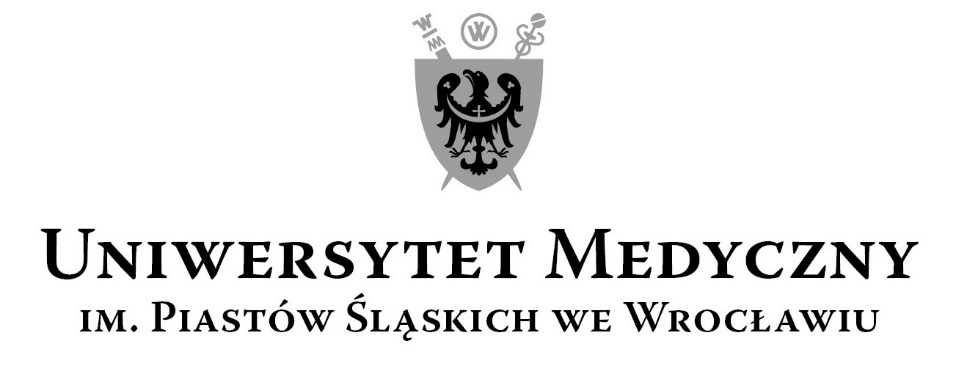 50-367 Wrocław, Wybrzeże L. Pasteura 1Zespół ds. Zamówień Publicznych UMWul. Marcinkowskiego 2-6, 50-368 Wrocławfaks 71 / 784-00-45e-mail: olga.bak@umed.wroc.pl 50-367 Wrocław, Wybrzeże L. Pasteura 1Zespół ds. Zamówień Publicznych UMWul. Marcinkowskiego 2-6, 50-368 Wrocławfaks 71 / 784-00-45e-mail: olga.bak@umed.wroc.pl Część:Nazwa JednostkiAdresAZakład Histologii i Embriologii w Katedrze Morfologii i Embriologii Człowieka Uniwersytetu Medycznego we Wrocławiuul. T. Chałubińskiego 6a, 
50-368 WrocławBSamodzielna Pracownia Badań Układu Krążenia w Katedrze Chorób Serca Uniwersytetu Medycznego we Wrocławiuul. Rudolfa Weigla 5, 
53-114 WrocławCKlinice Chorób Serca w Katedrze Chorób Serca Uniwersytetu Medycznego we Wrocławiuul. Rudolfa Weigla 5, 
53-114 WrocławDKatedra i Zakład Patologii Jamy Ustnej Uniwersytetu Medycznego we Wrocławiuul. Krakowska 26, 
50-425 WrocławKRYTERIAWAGA  %Ilośćpkt.Sposób oceny: wzory, uzyskaneinformacje mające wpływ na ocenę1Cena realizacji przedmiotu zamówienia6060                   Najniższa cena ofertyIlość pkt.  = -------------------------  x 60                   Cena oferty badanej    2Termin gwarancji przedmiotu zamówienia (min. 36 miesiące, max. 48 miesięcy) 2020                 Okres gwarancji w ofercie badanej Ilość pkt  = --------------------------------------- x 20         Najdłuższy okres gwarancji ze wszystkich ofert3Termin dostawy przedmiotu zamówienia (maksymalnie do 4 tygodni)2020Termin dostawy przedmiotu zamówienia w ofercie badanejIlość pkt  = --------------------------------------- x 20Najkrótszy termin dostawy przedmiotu zamówienia ze wszystkich ofertRazemRazem100100Ilość pkt. = Suma pkt. za kryteria 1, 2 i 3KRYTERIAWAGA  %Ilośćpkt.Sposób oceny: wzory, uzyskaneinformacje mające wpływ na ocenę1Cena realizacji przedmiotu zamówienia6060                   Najniższa cena ofertyIlość pkt.  = -------------------------  x 60                   Cena oferty badanej    2Termin gwarancji przedmiotu zamówienia (min. 24 miesiące, max. 36 miesięcy) 2020                 Okres gwarancji w ofercie badanej Ilość pkt  = --------------------------------------- x 20         Najdłuższy okres gwarancji ze wszystkich ofert3Termin wykonania naprawy (maksymalnie do 14 dni od daty otrzymania zgłoszenia usterki)2020Najkrótszy termin wykonania naprawy ze wszystkich ofertIlość pkt  = --------------------------------------- x 20Termin wykonania naprawy w ofercie badanej RazemRazem100100Ilość pkt. = Suma pkt. za kryteria 1, 2 i 3KRYTERIAWAGA  %Ilośćpkt.Sposób oceny: wzory, uzyskaneinformacje mające wpływ na ocenę1Cena realizacji przedmiotu zamówienia6060                   Najniższa cena ofertyIlość pkt.  = -------------------------  x 60                   Cena oferty badanej    2Termin dostawy przedmiotu zamówienia (maksymalnie do 2 tygodni)4040Najkrótszy termin dostawy przedmiotu zamówienia ze wszystkich ofertIlość pkt  = --------------------------------------- x 40Termin dostawy przedmiotu zamówienia w ofercie badanejRazemRazem100100Ilość pkt. = Suma pkt. za kryteria 1 i 2 KRYTERIAWAGA  %Ilośćpkt.Sposób oceny: wzory, uzyskaneinformacje mające wpływ na ocenę1Cena realizacji przedmiotu zamówienia6060                   Najniższa cena ofertyIlość pkt.  = -------------------------  x 60                   Cena oferty badanej    2Termin gwarancji przed-miotu zamówienia (min. 24 miesiące, max. 36 miesięcy) 2020                 Okres gwarancji w ofercie badanej Ilość pkt  = --------------------------------------- x 20         Najdłuższy okres gwarancji ze wszystkich ofert3Parametry techniczne2020     Parametry techniczne, podlegające ocenie w ramach kryterium „Parametry techniczne”, zostały wykazane w Arkuszu informacji technicznej, stanowiącym załącznik nr 2 Część D do Siwz. Za parametry techniczne Wykonawca może otrzymać maksymalnie 20 pkt. Ocena oferty w zakresie niniejszego kryterium zostanie dokonana na podstawie informacji zawartych w złożonym w ofercie Arkuszu Informacji technicznej do części D.RazemRazem100100Ilość pkt. = Suma pkt. za kryteria 1, 2 i 3Oznaczenie ZałącznikaOznaczenie ZałącznikaNazwa ZałącznikaZałącznik nr Wzór Formularza Ofertowego (część A-D)Załącznik nr Wzór Arkusza informacji technicznej (część A-D)Załącznik nr Wzór Oświadczenia w sprawie braku podstaw do wykluczenia z postępowania Załącznik nrWzór Oświadczenia o przynależności lub braku przynależności do tej samej grupy kapitałowejZałącznik nr Wzór umowyLp.Nazwa przedmiotu zamówieniaWartość netto PLNStawka VAT(podać w %)Wartośćbrutto PLNDostawa inkubatora z atmosferą CO2 oraz pełną szybą wewnętrzną  do hodowli komórkowych na potrzeby Zakładu Histologii i Embriologii Katedry Morfologii i Embriologii Człowieka Uniwersytetu Medycznego we Wrocławiu zgodnie z Arkuszem Informacji Technicznej Część ASłownie brutto PLN………………………………………………………………………………………………………………………………………………………………………………………………Termin gwarancji przedmiotu zamówienia (min. 36 miesięcy od dnia podpisania protokołu odbioru max. 48 miesięcy)………………………………… miesięcy………………………………… miesięcy………………………………… miesięcyTermin realizacji przedmiotu zamówienia (maksymalnie 4 tygodnie od daty podpisania umowy)............................. tydzień / tygodni ............................. tydzień / tygodni ............................. tydzień / tygodni Lp.Nazwa przedmiotu zamówieniaWartość netto PLNStawka VAT(podać w %)Wartośćbrutto PLNDostawa inkubatora CO2 do hodowli komórkowej na potrzeby Samodzielnej Pracowni Badań Układu Krążeniu w Katedrze Chorób Serca Uniwersytetu Medycznego we Wrocławiu zgodnie z Arkuszem Informacji Technicznej Część BSłownie brutto PLN………………………………………………………………………………………………………………………………………………………………………………………………Termin gwarancji przedmiotu zamówienia (min. 24 miesięcy od dnia podpisania protokołu odbioru max. 36 miesięcy)............................. miesiące/miesięcy............................. miesiące/miesięcy............................. miesiące/miesięcyTermin wykonania naprawy przedmiotu zamówienia (maksymalnie do 14 dni od daty otrzymania zgłoszenia usterki)............................. dzień/dni............................. dzień/dni............................. dzień/dniTermin realizacji przedmiotu zamówienia (maksymalnie 4 tygodnie od daty podpisania umowy)............................. tydzień/tygodni ............................. tydzień/tygodni ............................. tydzień/tygodni Lp.Nazwa przedmiotu zamówieniaWartość netto PLNStawka VAT(podać w %)Wartośćbrutto PLNDostawa zamrażarki do przechowywania materiału biologicznego na potrzeby Kliniki Chorób Serca w Katedrze Chorób Serca Uniwersytetu Medycznego we Wrocławiu zgodnie z Arkuszem Informacji Technicznej Część CSłownie brutto PLN………………………………………………………………………………………………………………………………………………………………………………………………Termin realizacji przedmiotu zamówienia (maksymalnie 2 tygodnie od daty podpisania umowy)............................. tydzień/tygodni ............................. tydzień/tygodni ............................. tydzień/tygodni Lp.Nazwa przedmiotu zamówieniaWartość netto PLNStawka VAT(podać w %)Wartośćbrutto PLNDostawa wirówki laboratoryjnej z wyposażeniem na potrzeby Katedry i Zakładu Patologii Jamy Ustnej Uniwersytetu Medycznego we Wrocławiu zgodnie z Arkuszem Informacji Technicznej Część DSłownie brutto PLN………………………………………………………………………………………………………………………………………………………………………………………………Termin gwarancji przedmiotu zamówienia (min. 24 miesięcy od dnia podpisania protokołu odbioru max. 36 miesięcy)............................. miesiące/miesięcy............................. miesiące/miesięcy............................. miesiące/miesięcyTermin realizacji przedmiotu zamówienia (maksymalnie 10 dni roboczych od daty podpisania umowy)............................. dzień roboczy/dni roboczych............................. dzień roboczy/dni roboczych............................. dzień roboczy/dni roboczychInkubator z atmosferą CO2 oraz pełną szybą wewnętrzną  do hodowli komórkowychInkubator z atmosferą CO2 oraz pełną szybą wewnętrzną  do hodowli komórkowychNazwaNumer katalogowyProducentKraj pochodzeniaRok produkcji: (wymagany 2018r.)ParametryWartość wymaganaPARAMETRY OFEROWANE(Odpowiedź Wykonawcy: Wpisać TAK lub NIE
W przypadku, jeśli Zamawiający podaje wartości minimalne lub dopuszczalny zakres, proszę podać dokładną wartość oferowanych parametrów).Inkubator CO2 do hodowli komórkowych z płaszczem powietrznymTAKWnętrze inkubatora wykonane ze stali nierdzewnejTAKStała filtracja HEPATAKSystem sterylizacji gorącym powietrzem w temperaturze 180°CTAKUrządzenie posiadające podwójne drzwi: zewnętrzne – metalowe oraz wewnętrzne – szklaneTAKSzybki powrót stężenia CO2 po otwarciu drzwiTAKInkubator ogrzewany z wykorzystaniem płaszcza powietrznegoTAKInkubator posiada wewnętrzne drzwi szklane oraz ogrzewane drzwi zewnętrzneTAKPojemność komory roboczej minimum 165 litrówTAKSystem pomiaru stężenia CO2 oparty o termoprzewodnictwo (TC)TAKCzujnik TC wyposażony w automatyczną kompensację w przypadku wahań wilgotności w komorze roboczejTAKZakres temperatury minimum od +3°C pow. temp. otoczenia do +55°CTAKJednorodność temperatury ( przy 37°C ) nie gorsza niż ± 0,3°CTAKFluktuacja temperatury ±0.1ºCTAKZakres regulacji stężenia CO2 w zakresie nie gorszym niż od 0 do 20%TAKCzułość układu pomiarowego i precyzja dla CO2 nie gorsza niż 0,1%TAKCzułość temperaturowa minimum 0,1%TAKPoziom wilgotności ≥ 93% przy 37°CTAKWymuszony cichobieżnym wentylatorem obieg powietrza, system bezwibracyjnyTAKKomora gładka bezszwowa, z zaokrąglonymi narożami, wykonana ze stali nierdzewnejTAKWe wnętrzu komory, wbudowana kuweta na wodę destylowaną wykonana ze stali nierdzewnej o pojemności minimum 3 litrówTAKUrządzenie wyposażone w podgrzewane przeszklone drzwi wewnętrzne umożliwiające podgląd bez zmiany warunków w inkubatorzeTAKUrządzenie wyposażone w port dostępu o średnicy nie mniejszej niż 42mmTAKNa wyposażeniu co najmniej 3 półkiTAKWewnętrzny zamontowany, łatwo demontowalny filtr HEPA oczyszczający powietrze w komorze roboczej (klasa powietrza ISO 5 lub równoważna)TAKWskazanie w postaci komunikatu o potrzebie wymiany filtra HEPATAKInkubator wyposażony w system dekontaminacji komory wewnętrznej za pomocą sterylizacji gorącym powietrzem o temperaturze minimum 180°C na wszystkich wewnętrznych powierzchniachTAKPanel  sterowania w postaci kolorowego, dotykowego ekranu LCD wbudowanego w drzwi urządzenia, informujący w formie pełnych komunikatów słownych oraz wykresów graficznych o stanie urządzenia, historii warunków w komorze i osiągnięciu czystości powietrza klasy 100 lub równoważnaTAKNa wyświetlaczu w sposób ciągły prezentowane zadane oraz aktualne wartości temperatury oraz poziomu CO2TAKŚwietlny i dźwiękowy alarm w przypadku jakichkolwiek nieprawidłowości informujący użytkownika w przypadku wystąpienia nieprawidłowych warunków między innymi takich jak: niska lub wysoka temperatura, niski lub wysoki procent CO2  wewnątrz komory, awaria elektrycznej sieci zasilającej, uszkodzenie czujnika temperatury oraz w przypadku pozostawienia otwartych drzwiTAKPełna rejestracja zdarzeń w postaci listy logów z podaniem daty, czasu oraz opisu zdarzeniaTAKProgramowane poziomy alarmów temperatury i stężenia CO2TAKWymiary zewnętrzne maksymalne (szer x głęb x wys) mm: 637 x 880 x 900mmTAKWymiary wewnętrzne minimum (szer x głęb x wys) mm: 470 x 576 x 607mmTAKMasa urządzenia nie większa niż 83 kgTAKInkubator CO2  do hodowli komórkowejInkubator CO2  do hodowli komórkowejNazwaNumer katalogowyProducentKraj pochodzeniaRok produkcji: (wymagany 2018 r.)ParametryWartość wymaganaPARAMETRY OFEROWANE(Odpowiedź Wykonawcy: Wpisać TAK lub NIE
W przypadku, jeśli Zamawiający podaje wartości minimalne lub dopuszczalny zakres, proszę podać dokładną wartość oferowanych parametrów).Urządzenie fabrycznie noweTAKPojemność komory inkubatora 48 litrów (±5%)TAKSześciościenny system grzania, rozprowadzanie temperatury na zasadzie konwekcji, bez użycia wentylatoraTAKNiezależne sterowanie ogrzewaniem drzwi z możliwością konfiguracjiTAKSzklane drzwi wewnętrzneTAKOkienko w drzwiach zewnętrznych umożliwiające podgląd hodowli bez potrzeby otwierania drzwiTAKKomora inkubatora wykonana ze stali nierdzewnej polerowanej z zaokrąglonymi rogami i krawędziami, półki i stelaże łatwe do wyjęcia, co ułatwia czyszczenieTAKW zestawie minimum 3 półki perforowane ze stali nierdzewnej oraz możliwość zainstalowania do 6 półekTAKPółprzewodnikowy czujnik CO2 na podczerwień działający niezależnie od poziomu wilgotnościTAKNiezależny filtr HEPA na doprowadzeniu CO2TAKRegulacja CO2 w zakresie 0,2-20% z dokładnością ±0,1%TAKStabilność CO2 ± 0,2%TAKPrędkość przywracania ustawionych parametrów CO2 min. 1,5%/minutęTAKAutomatyczne zerowanie czujnika CO2 względem poziomu CO2 w atmosferzeTAKZakres temperatur pracy: +4°C ponad temp. otoczenia do + 50°CTAKStabilność temperatury ± 0,1°CTAKRozdzielczość wyświetlania temperatury 0,1 °CTAKWyjmowana taca nawilżająca ze stali nierdzewnejTAKSystem alarmów nieprawidłowej pracy z uwzględnieniem stanów alarmowych: · nieprawidłowa temperatura w komorze · nieprawidłowy poziom CO2 w komorze · otwartych drzwiTAKPort 25mm umożliwiający doprowadzenie urządzeń zewnętrznychTAKWyświetlacz LCD w górnej części obudowy inkubatoraTAKRejestrator danych i wykresów ustawienia alarmu min. 72 godzinnyTAKWyposażony w port RS-232TAKWaga maksymalnie 32kgTAKWymiary zewnętrzne (Wys. x Szer. x Głęb.) max. 645 x 483 x 475mmTAKWymiary wewnętrzne komory (Wys. x Szer. x Głęb.) min. 401 x 401 x 305mmTAKWyposażony w opcję sterylizacji w wysokiej temperaturzeTAKZamrażarka do przechowywania materiału biologicznegoZamrażarka do przechowywania materiału biologicznegoNazwaNumer katalogowyProducentKraj pochodzeniaRok produkcji: (wymagany 2018r.)ParametryWartość wymaganaPARAMETRY OFEROWANE(Odpowiedź Wykonawcy: Wpisać TAK lub NIE
W przypadku, jeśli Zamawiający podaje wartości minimalne lub dopuszczalny zakres, proszę podać dokładną wartość oferowanych parametrów).Zamrażarka (-80 st. C) do przechowywania materiału biologicznegoTAKpojemność 740 litrów (+/- 10 %)TAKzakres temperatury min. -50°C -  -86°CTAKmożliwość wyboru opcji drzwi lewo- lub prawostronnychTAKdrzwi zamykane na kluczTAKmożliwość otwierania drzwi pod kątem 180° dla ułatwienia transportu przez wąskie przejściaTAKwyświetlanie temperatury, ustawień alarmu, temperatury otoczeniaTAKwyświetlanie alarmu temperatury, konieczności wymiany zasilania awaryjnego, wyczyszczenia filtra, awarii systemu zamrażarki, awarii zasilaniaTAKpowrót do nastawionych parametrów po utracie zasilaniaTAKwewnętrzny czujnik temperatury umieszczony w centralnej części zamrażarki dla uzyskiwania wiarygodnych odczytów temperatury w komorzeTAKmożliwość wyposażenia w 18 statywów szufladowych lub ładowanych od bokuTAKwyposażona w 3 półkiTAKmożliwość umieszczenie 6 statywów na półceTAKmożliwość umieszczenia 32 pudełek 53mm w statywie (576 w zamrażarce)TAKpojemność 57600 próbek w 53mm pudełkachTAKpółki ze szczelinami wentylacyjnymi zapewniającymi szybkie wyrównywanie temperaturyTAKmaks. obciążenie półki 85kgTAKmaks. obciążenie 420kgTAKmożliwość wyboru pomiędzy 3 lub 5 drzwiami wewnętrznymi wyposażonymi w dodatkowe uszczelkiTAKdrzwi wewnętrzne z magnetycznym systemem zamykaniaTAKuszczelka drzwi zewnętrznych odporna na niską temperaturę i zachowująca elastyczność w –86 °C, zapobiegając gromadzeniu się loduTAKwnętrze wykonane ze stali nierdzewnej 304 2B bez dodatkowej powłokiTAKizolacja z paneli próżniowych i pianki poliuretanowejTAKdwa porty dostępu dla dodatkowych czujników lub systemu back-upTAKmaks. zużycie energii  przy -80 °C -  11.8 kWh/dzieńTAKmaks. wydzielanie ciepła przy -80 °C – 492WTAKwymiary zewnętrzne (WxSxG) – max. 197.3 x 10.9 x 91.5 cmTAKwymiary wewnętrzne (WxSxG) – max. 139.0 x 86.5 x 62.1 cmTAKwaga max. 308 kgTAKmożliwość pracy w temperaturze otoczenia do 32 °CTAKwyposażona w system back-up CO2 pozwalający utrzymać temperaturę od -50 °C do -70 °C przy braku zasilaniaTAKwyświetlacz LED z klawiaturą panelu sterowania na wysokości wzrokuTAKblokowanie ustawień kodem PIN (hasłem)TAKwymienny filtr powietrza umieszczony od spodu zamrażarkiTAKwymiana filtra bez dodatkowych narzędziTAKczas schładzania od 20 °C do -80 °C – maksymalnie 4h 10 minutTAKwskaźnik statusu alarmówTAKbezpieczne dla środowiska i niezawierające HCFC i CFC czynniki chłodnicze minimalizujące emisję gazów cieplarnianychTAKzamykany panel z głównym wyłącznikiem zasilania oraz wyłącznikiem akumulatoraTAKautomatyczny podgrzewany elektrycznie port wyrównujący ciśnienie uruchamiany za pomocą przycisku na panelu sterowaniaTAKszczelny dwustopniowy kaskadowy system kompresoraTAKpoziom hałasu do 47,8 dBTAKspecjalny przedział z boku zamrażarki dodatkowo redukujący poziom hałasuTAKrejestrator z powiadomieniem na SMSTAKpomiar temperatury 2 x zewnętrzny Pt 100TAKzakres pomiaru temperatury (wg czujnika) [°C] min. - 110 ... + 400TAKzegar czasu rzeczywistegoTAKinterwał zapisu danych [min] 1/5/15/30/60TAKpamięć wewnętrzna 1 mln wartości pomiarowychTAKinterfejs micro USBTAKzasilanie 5 VDC przez port USBTAKdostępne powiadomienia:Alarm przekroczenia zadanej temperatury poniżej zadanejdolnej granicy, z możliwością ustawienia opóźnieniaAlarm przekroczenia zadanej temperatury powyżej zadanejgórnej granicy, z możliwością ustawienia opóźnieniaAlarm braku zasilania 230V, z możliwością ustawienia opóźnieniaAutomatyczne raportowanie o wybranej porze dnia lub na żądanieTAKWirówka laboratoryjna z wyposażeniemWirówka laboratoryjna z wyposażeniemNazwaNumer katalogowyProducentKraj pochodzeniaRok produkcji: (wymagany 2018r.)PARAMETRYWartość wymaganaPARAMETRY OFEROWANE(Odpowiedź Wykonawcy: Wpisać TAK lub NIE
W przypadku, jeśli Zamawiający podaje wartości minimalne lub dopuszczalny zakres, proszę podać dokładną wartość oferowanych parametrów).Maksymalne rozpędzenie wirówki do 15.000 RPM po zastosowaniu integralnego do zamówienia rotora TAKMożliwość wykorzystania do oddzielania składników krwi - surowica, osocze, osocze bogatopłytkowe jak i do procesu wirowania DNA i RNA dla procedur biologii molekularnejWymienne rotory do wirowania probówek 1,5ml typu Eppendorf i probówek okrągłodennych z krwią typu BDTAKDostarczenie dwóch rotorów:- rotora stałokątowego z 24 miejscami na probówki typu Eppendorf  o pojemności 1,5/2,0 ml z pokrywą uszczelniającą. Rotor ma możliwość rozpędzania się w nabytej wirówce do 15 000 RPM - Rotora stałokątowego 8 x 15/10ml rozpędzającego się do maksymalnie 6 000 RPM.Dodatkowo wirówka posiada możliwość montażu rotora zmiennokątowego na probówki z krwią typu BD.TAKIdentyfikacja wirnikaTAKKomora ze stali nierdzewnejTAKMożliwość ustawienia czasu pracy w zakresie nie mniejszym niż 0- 99h 59min 59sTAKTryb pracy ciągłej – tzw. HOLDTAKPoziom hałasu, <60 dBTAKMoc min. 600WTAKJednoczesne wskazanie na wyświetlaczu zadanej i bieżącej wartości prędkości, czasu, temperaturyTAKMożliwość regulacji temperatury, co najmniej od -20C ÷ +40°C, z czym przeskok temperatury o 1°CTAKTemperatura +4°C zapewniona dla maksymalnej prędkości każdego z rotorówTAKFunkcja opóźnionego startuTAKRozpoczęcie pracy po osiągnięciu określonej temperaturyTAKNie wymaga podłączenia do innych mediów oprócz zasilania 230V/50-60HzTAKMożliwość ustawiania zarówno wartości RPM jak i rcf oraz konwertowania tych wartości między sobąTAKUtrzymywanie temperatury komory do momentu otwarcia pokrywyTAKFunkcja kontrolowanego hamowania, chroniąca rozdzielone warstwy materiału biologicznego i zapobiegająca mieszaniu się rozdzielonych warstw.TAKZe względu na potrzebę przygotowania metodyk preparatyki PRP i PRF – wirówka posiada więcej niż 6 sposobów rozpędzania/wirowania i istnieje możliwość  programowaniaTAKOferowane urządzenie posiada Certyfikat CE lub deklarację zgodności urządzenia ze znakiem CE wystawioną przez producentaTAKPARAMETR TECHNICZNY PODLEGAJĄCY OCENIEPARAMETR TECHNICZNY PODLEGAJĄCY OCENIEPARAMETR TECHNICZNY PODLEGAJĄCY OCENIEPARAMETR TECHNICZNY PODLEGAJĄCY OCENIEMożliwość komunikacji USB z wirówką celem pobierania raportów z procesu wirowaniaTAK – 10,00 pktNIE – 0,00 pktPosiadanie w wirówce charakterystyk nieliniowych hamowania.TAK – 10,00 pktNIE – 0,00 pkt